Dear Dad,                      
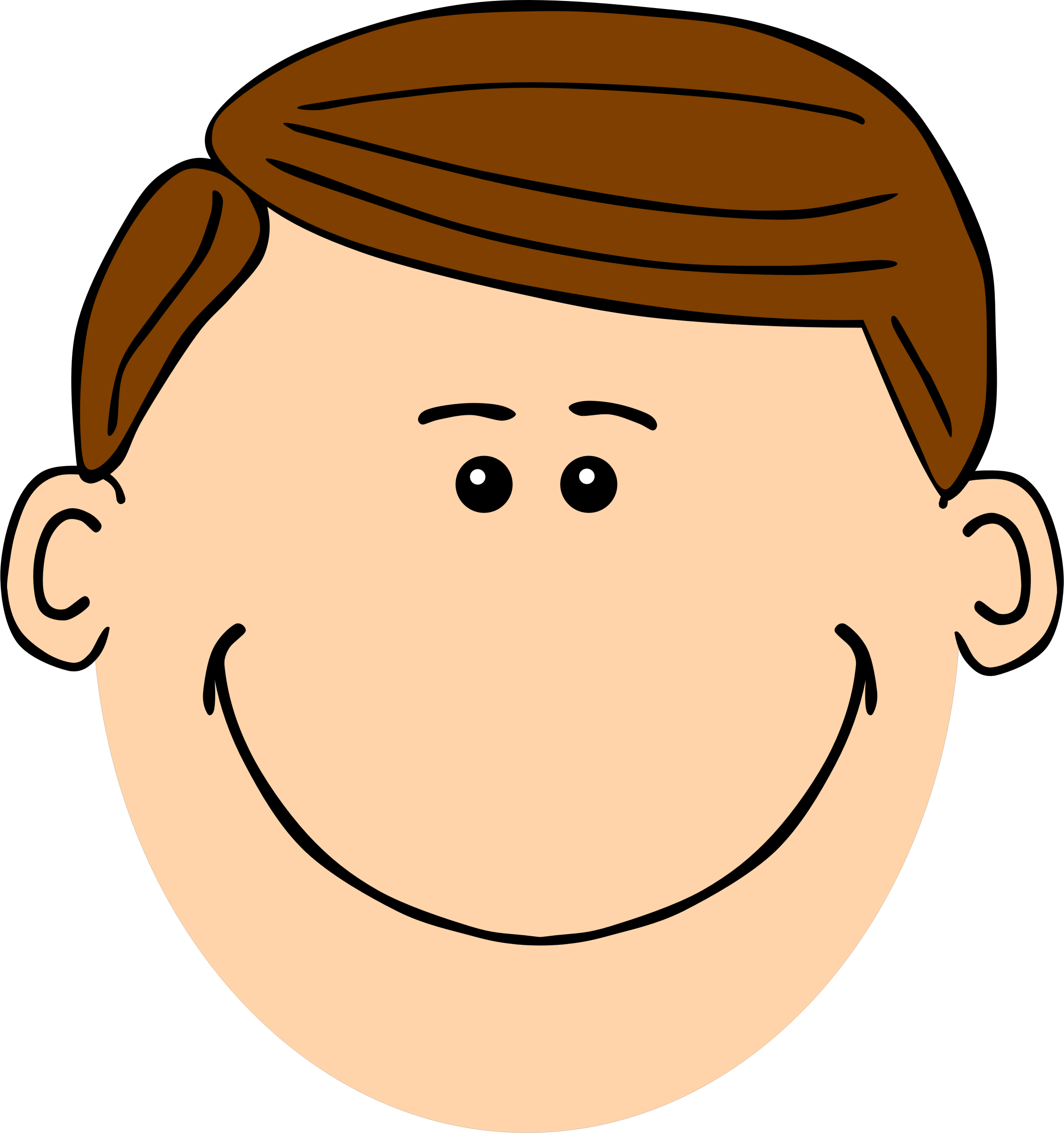 You have taught me…I like it when you…My favorite memory with you was when… You are the best dad because…I love you! Happy Father’s Day! 					Love, 